ОБУЧАЮЩИЙ СЕМИНАРдля муниципальных заказчиков Самарской области«АКТУАЛЬНЫЕ ВОПРОСЫ ОРГАНИЗАЦИИ ЗАКУПОЧНОЙ ДЕЯТЕЛЬНОСТИ В СООТВЕТСТВИИ С ЗАКОНОМ О КОНТРАКТНОЙ СИСТЕМЕ»Место проведения: Самарская область, г.о. Отрадный, ул. Первомайская, д. 28, 
Дворец культуры «Россия», малый залКатегория участников: муниципальные служащие, руководители и специалисты государственных и муниципальных бюджетных, казенных, автономных учреждений, государственных и муниципальных унитарных предприятий городских округов Отрадный и Похвистнево, муниципальных районов Богатовский и Похвистневский, принимающие участие в проведении закупок продукции для обеспечения государственных и муниципальных нужд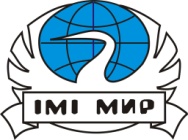 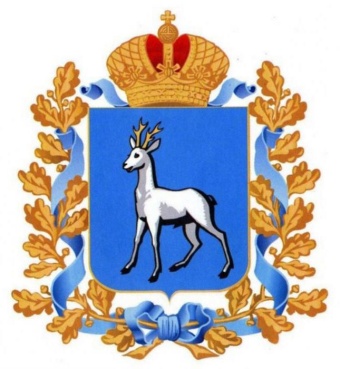 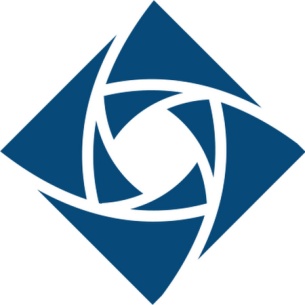 Самарский университет государственного управления «Международный институт рынка»Главное управление организации торгов Самарской областиЕдиная электроннаяторговая площадкаroseltorg.ruВремя занятияТема занятия, Ф.И.О., должность преподавателяТема занятия, Ф.И.О., должность преподавателя22 НОЯБРЯ 2018 ГОДА, ЧЕТВЕРГ22 НОЯБРЯ 2018 ГОДА, ЧЕТВЕРГ22 НОЯБРЯ 2018 ГОДА, ЧЕТВЕРГг.о. Отрадный, ул. Первомайская, д. 28, Дворец культуры «Россия», малый залг.о. Отрадный, ул. Первомайская, д. 28, Дворец культуры «Россия», малый залг.о. Отрадный, ул. Первомайская, д. 28, Дворец культуры «Россия», малый зал10.00 – 10.30Регистрация участников семинара.Регистрация участников семинара.10.30 – 10.35Представление программы.Катина Наталья Игоревнаруководитель Главного управления 
организации торгов Самарской области10.35 – 11.30Нормирование и планирование закупокКатина Наталья Игоревна11.30 – 12.00Основные изменения в Законе 
о контрактной системе в 2018 году. Закупки у монополистов, малые закупки: главные особенности.Кондрикова Анна Геннадьевназаместитель директора ИГиМС 
Университета «МИР», руководитель программ по закупкам, к.п.н.12.00 – 12.30Управление контрактами: 
основные изменения в 2018 году, 
типичные ошибки заказчиков.Исаева Ирина Николаевна
руководитель отделения профессиональной переподготовки ИГМиМС Университета «МИР», 
специалист по закупкам12.30 – 13.00ПерерывПерерыв13.00 – 13.40Общественный контроль в сфере закупок на примере работы антикоррупционного проекта ОНФ
«За честные закупки».Нуждин Вадим Владимировиччлен самарского регионального штаба ОНФ, координатор проекта «За честные закупки» в Самарской области13.40 – 14.00Электронизация закупок: проведение закупочных процедур на Единой электронной торговой площадке.Мартьянов Илья Вячеславовичруководитель представительства 
Единой электронной торговой площадки 
в Самарской области 